SOLUTIONS  ACTIVITES RS – LUNDI  16  NOVEMBRE  2020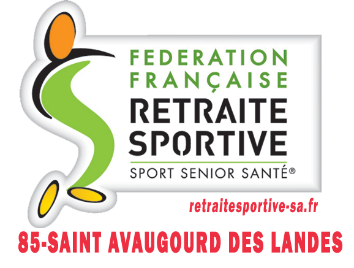 MATHEMATIQUESLa bonne unité Christine fait cuire un gâteau pendant 40 minutes.Je suis partie en vacances pendant 10 jours.Arnaud a fait une sieste de 2 heures.Leslie est en maternelle, elle a 4 ans.Léo peut rester sous l’eau pendant 15 secondes.Le film a duré 2 heures.Cet arbre a au moins 50 ans.J’ai vu un éclair qui a duré quelques secondes.Il faut se brosser les dents pendant 3 minutes.Je dois prendre ces médicaments pendant  1 semaine. Opérations à trousRecette du moelleux au chocolat 15÷ 3× 6=30–++2 +1 + 5=8===13+ 4–11=6Ingrédients pour 6 personnesIngrédients pour 30 personnes4 oeufs2060 g de beurre300300 g de chocolat150050 g de farine250100 g de sucre500½ verre de lait2,5½ sachet de levure chimique2,5